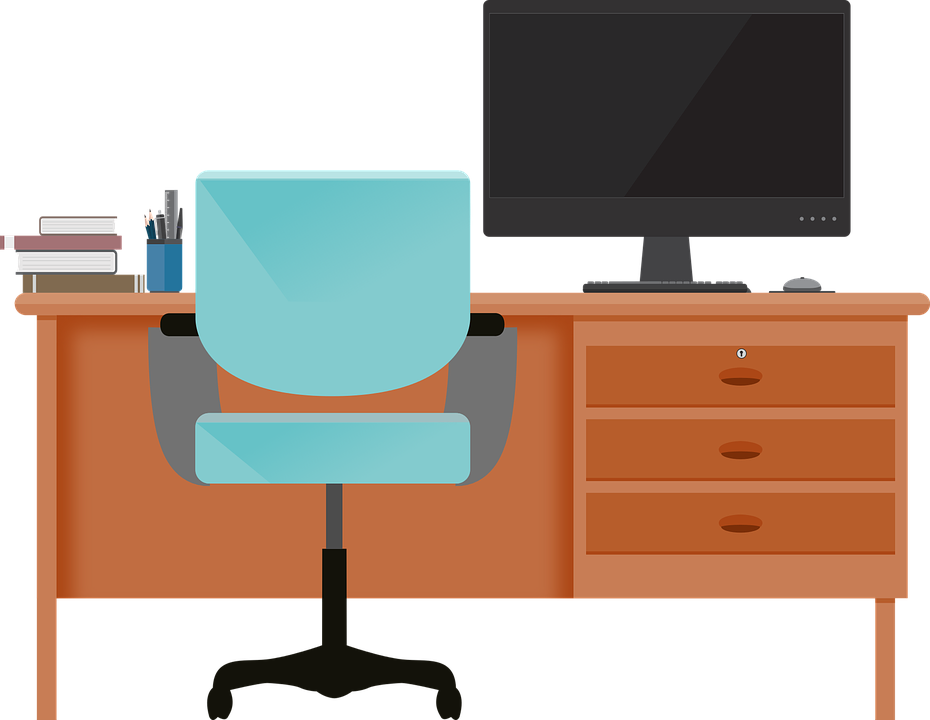 عرفي الحاسب : 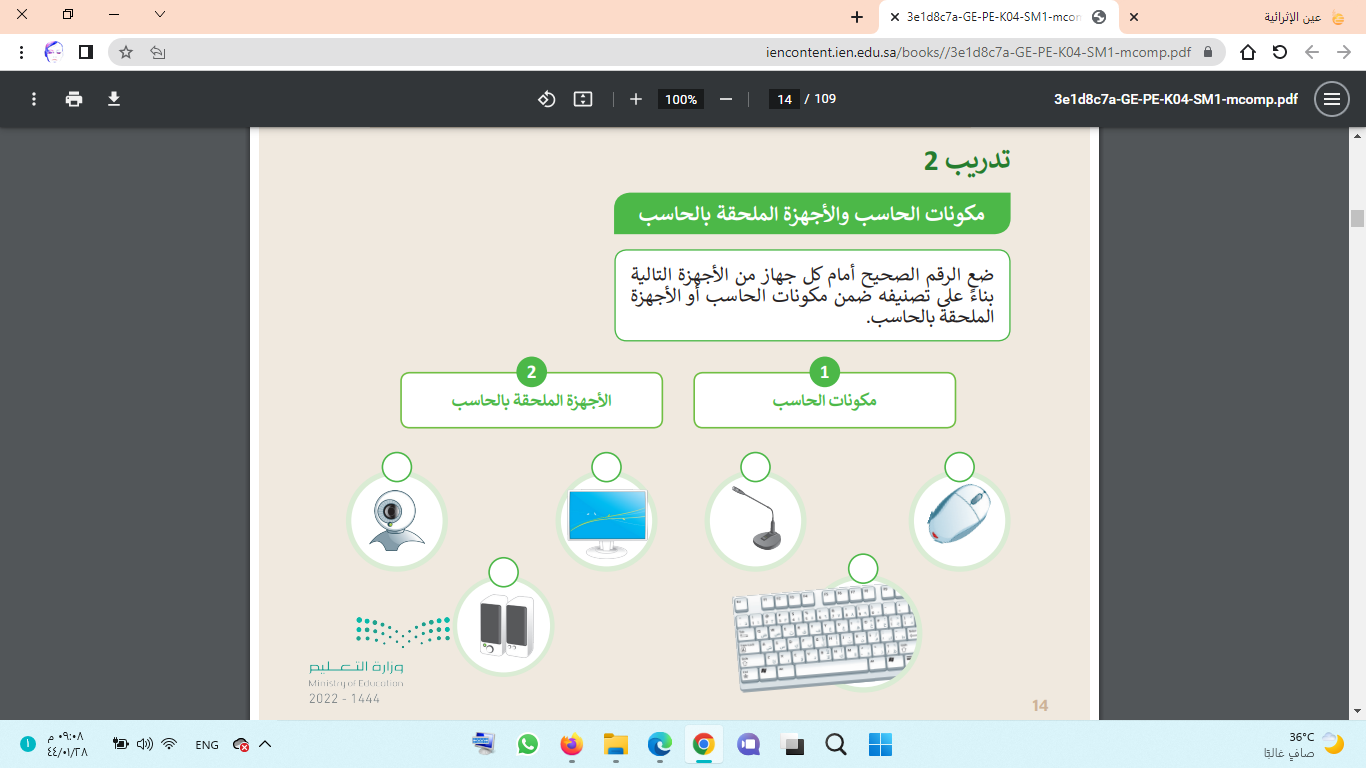 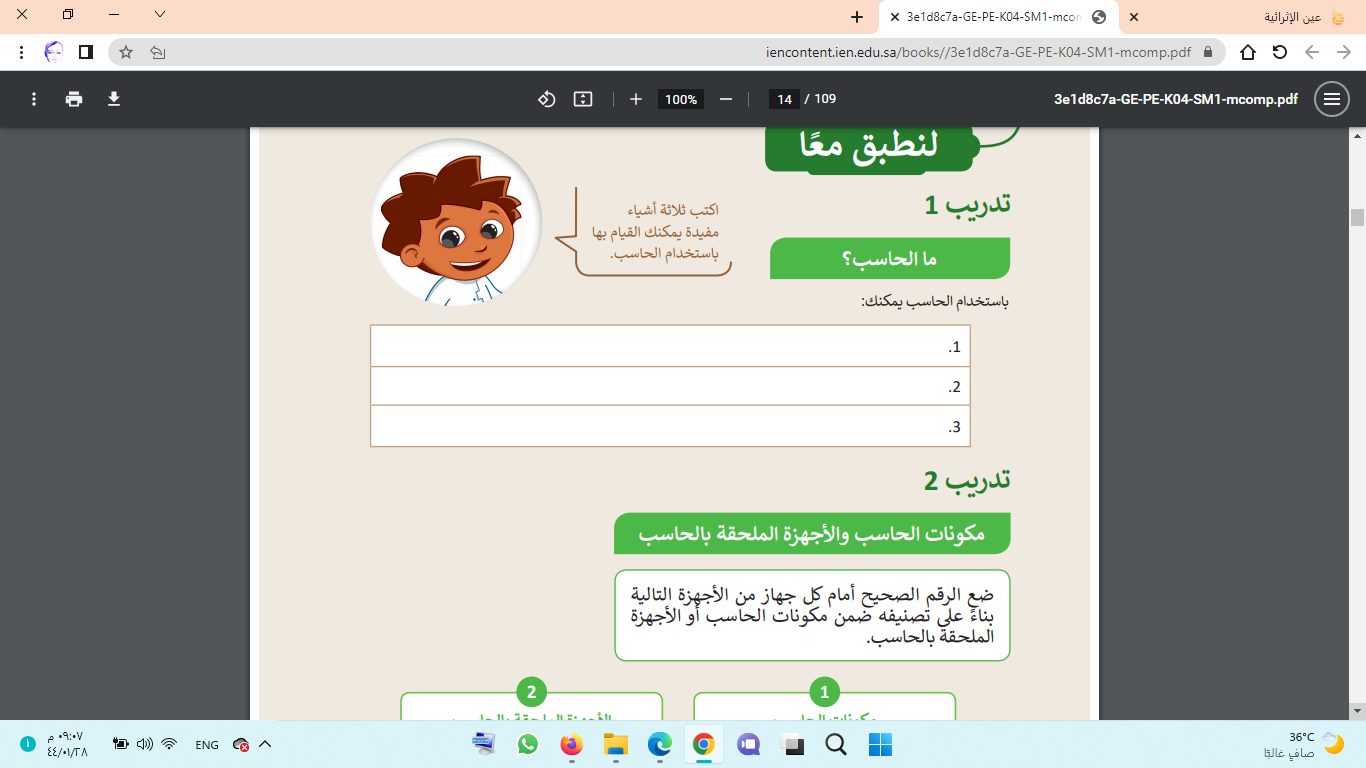 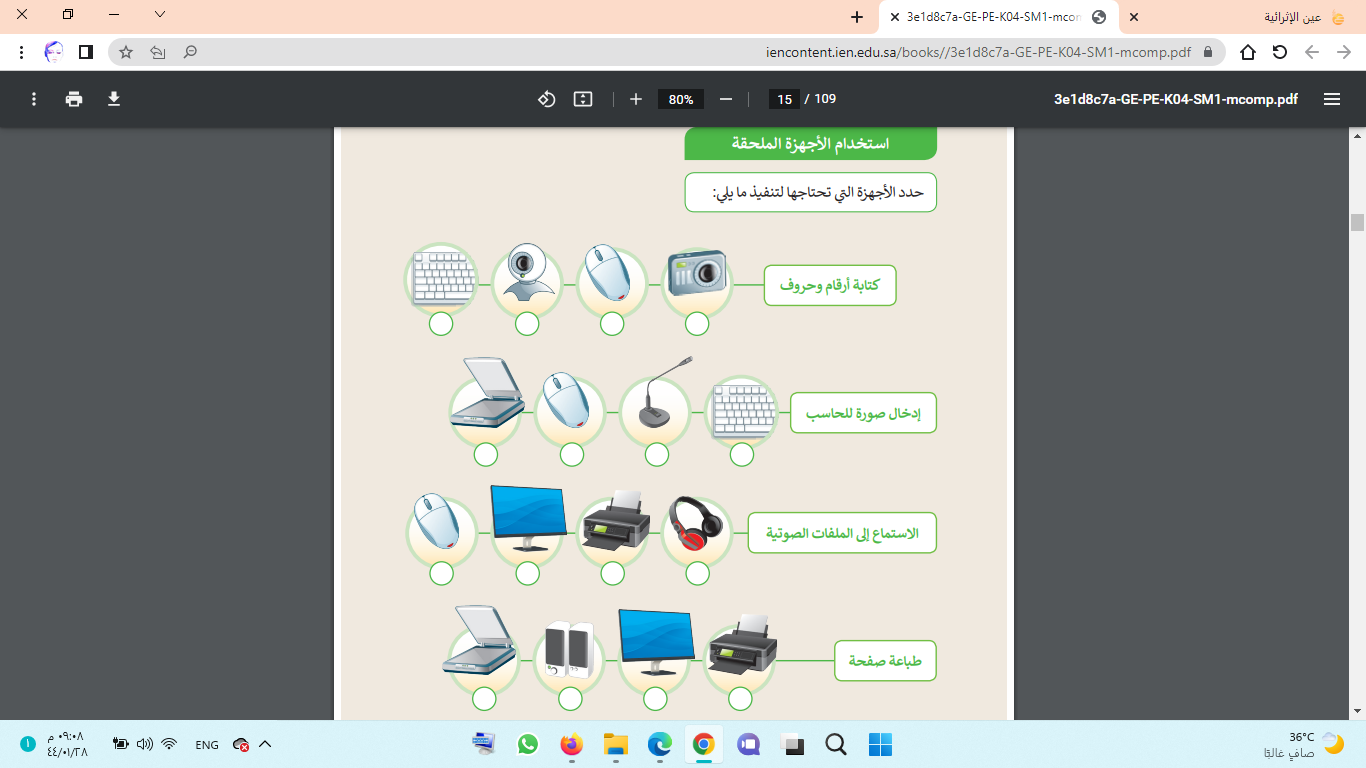 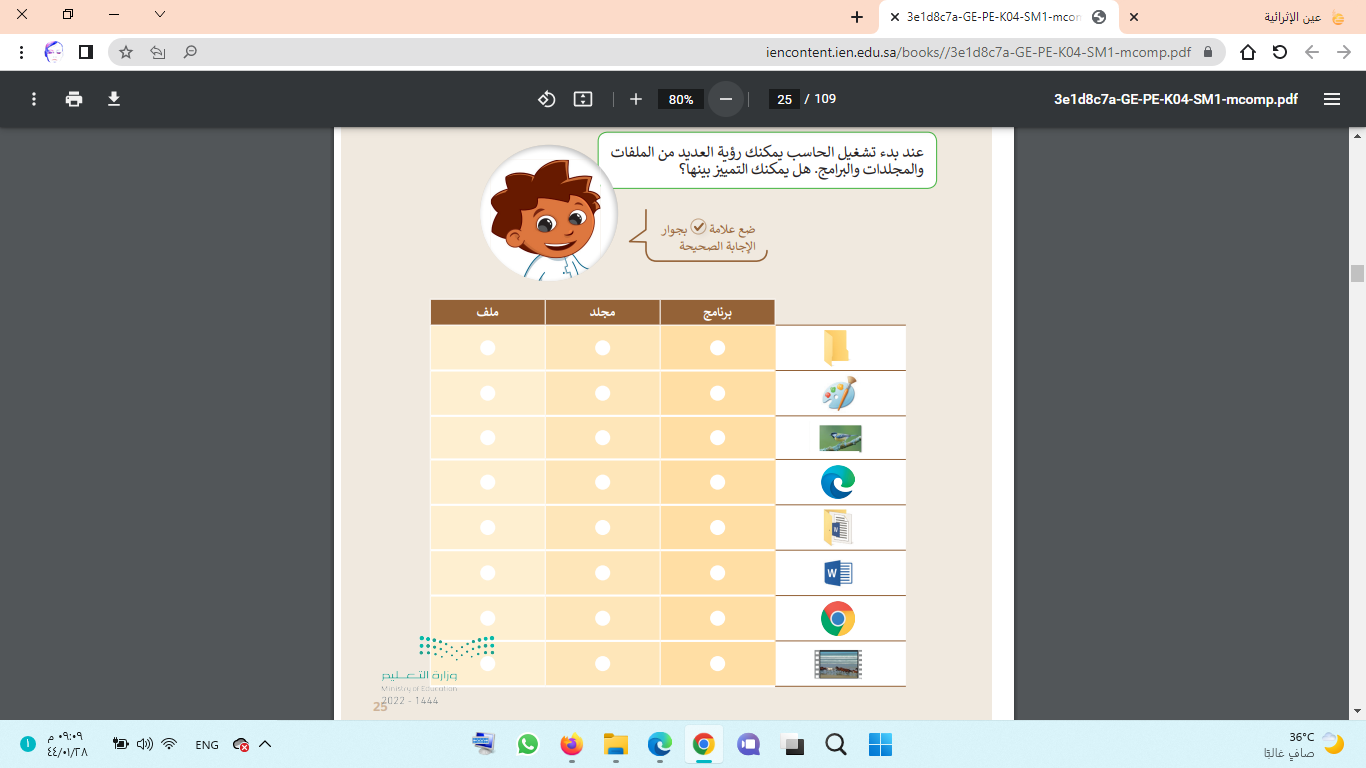 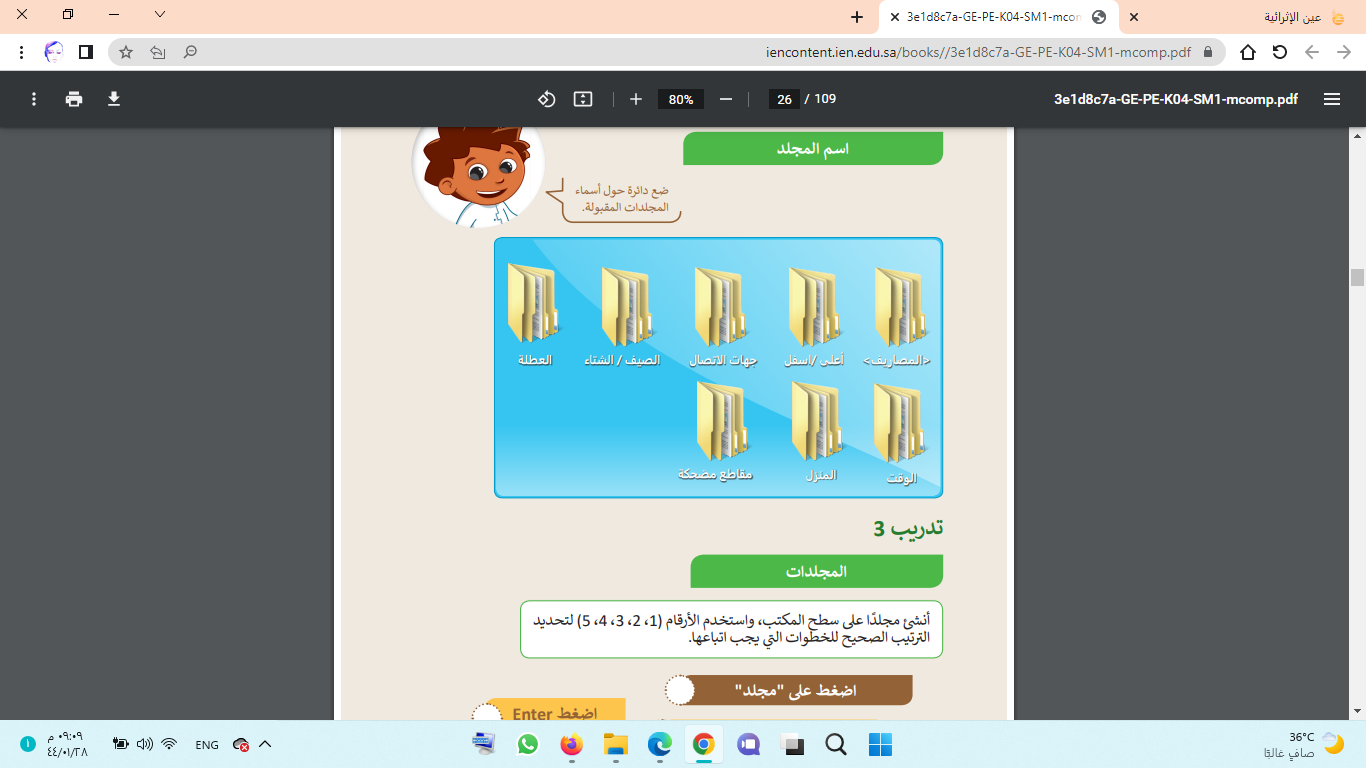 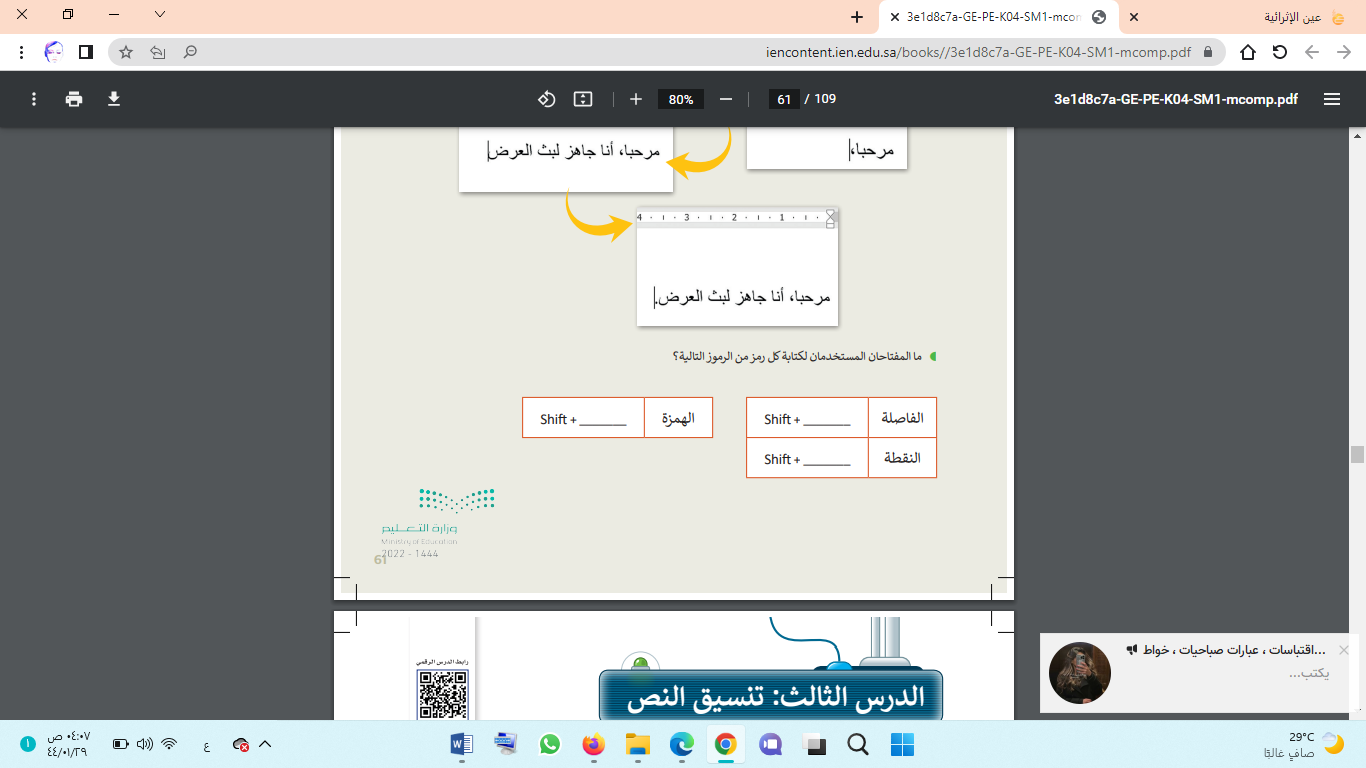 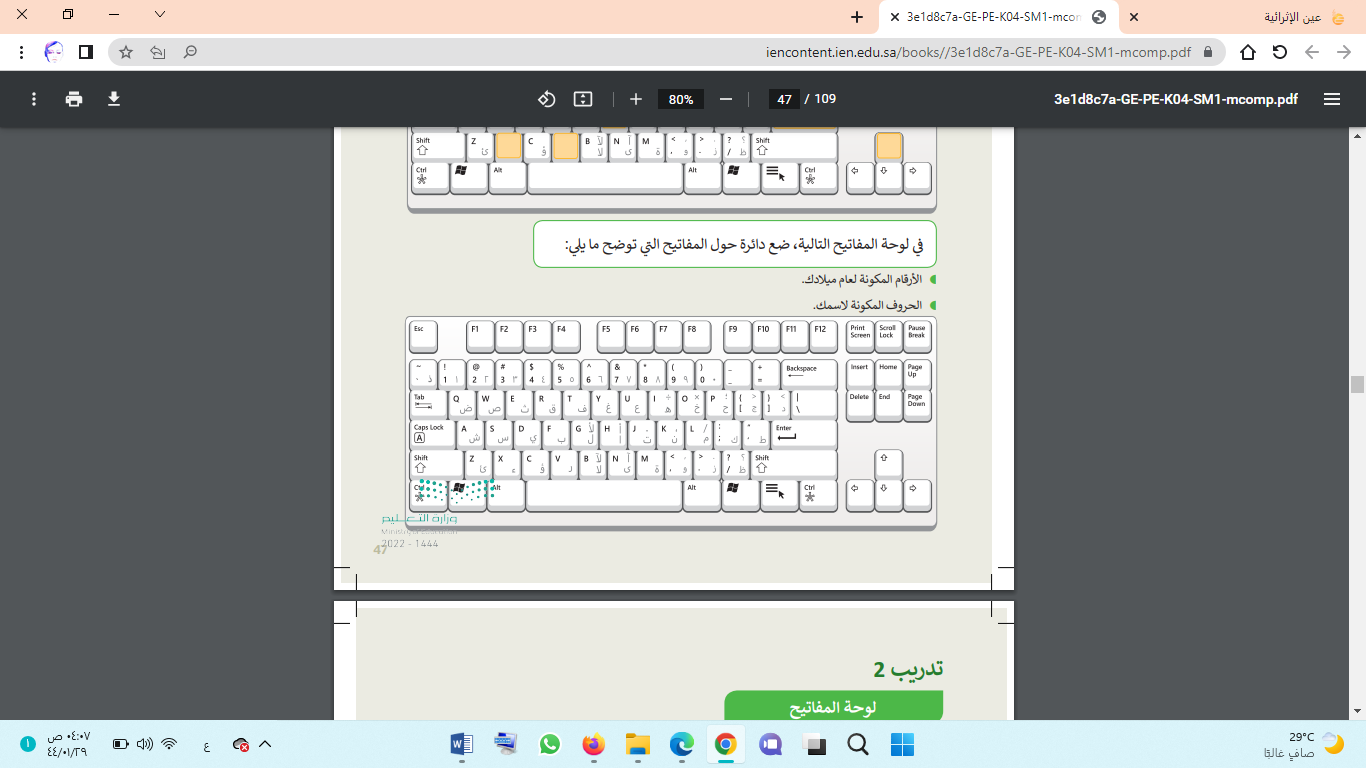 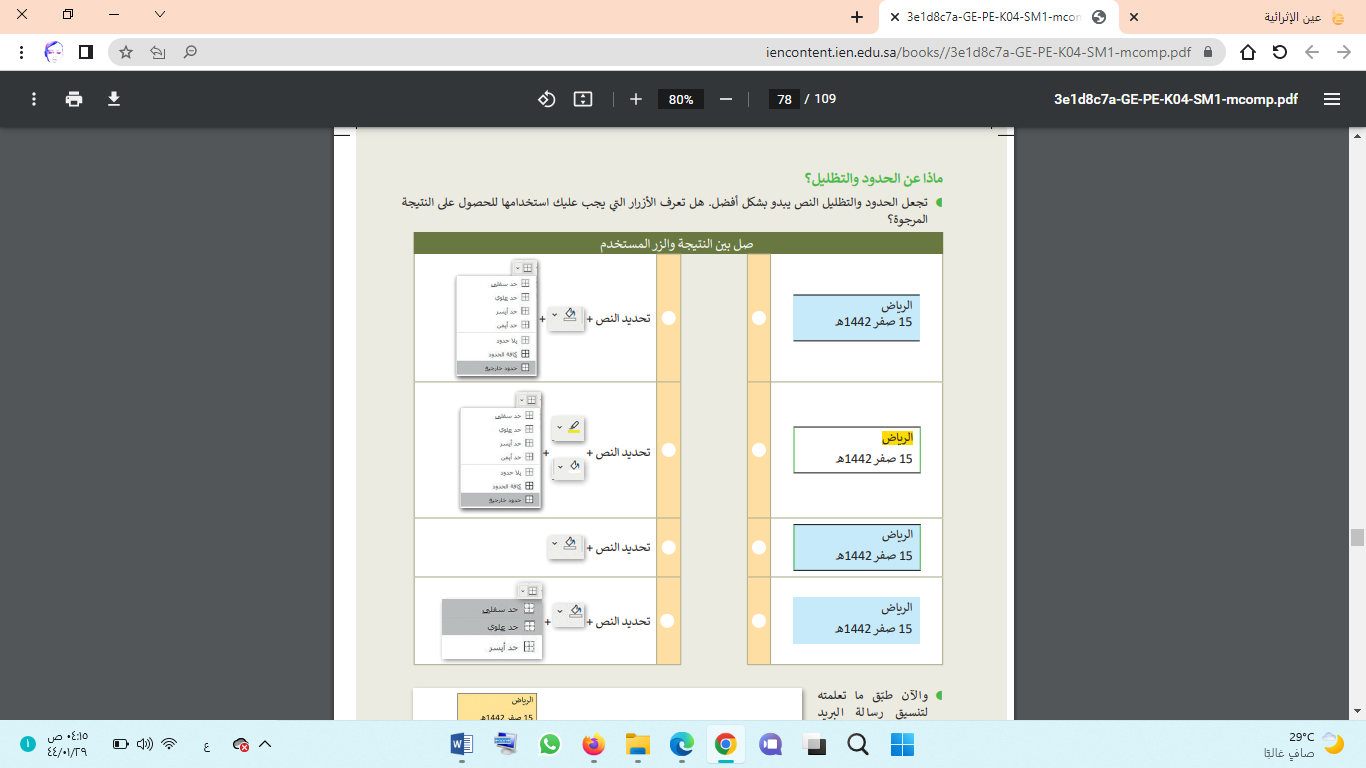 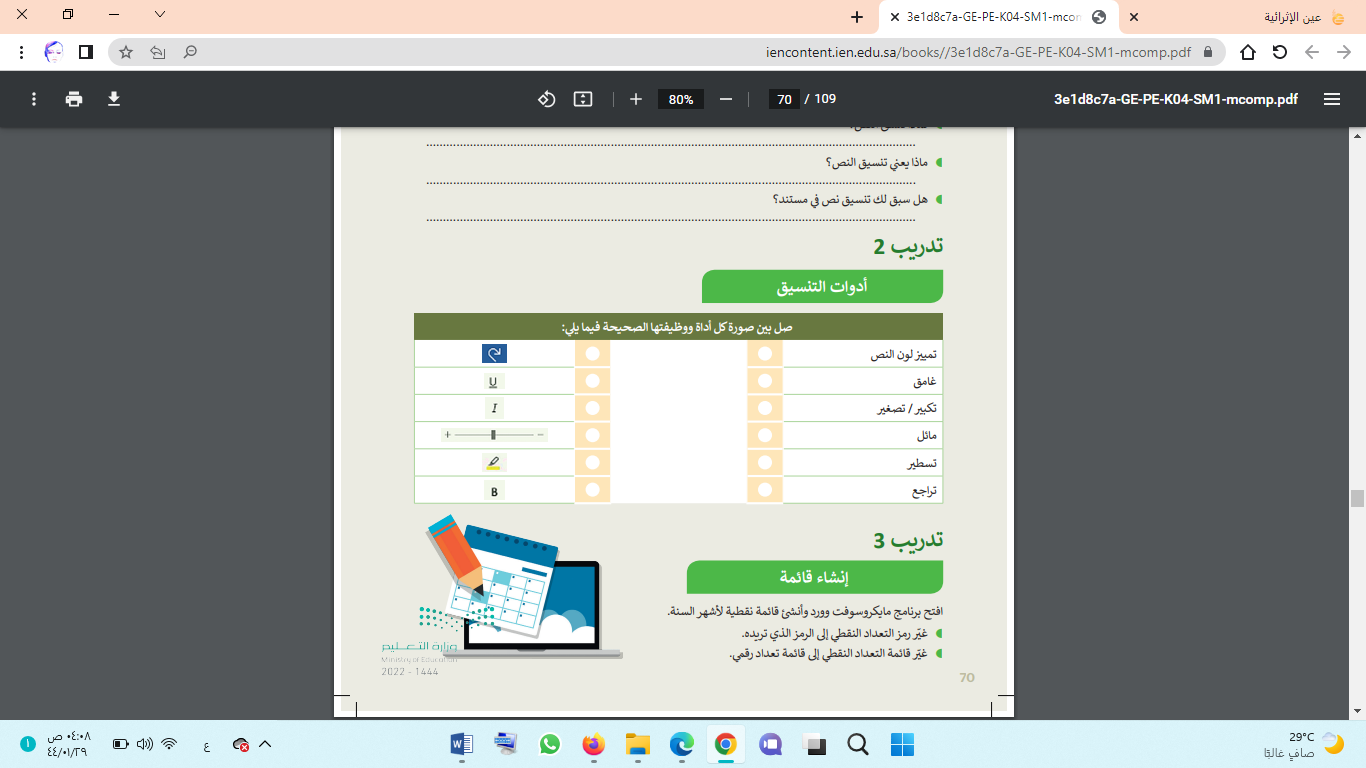 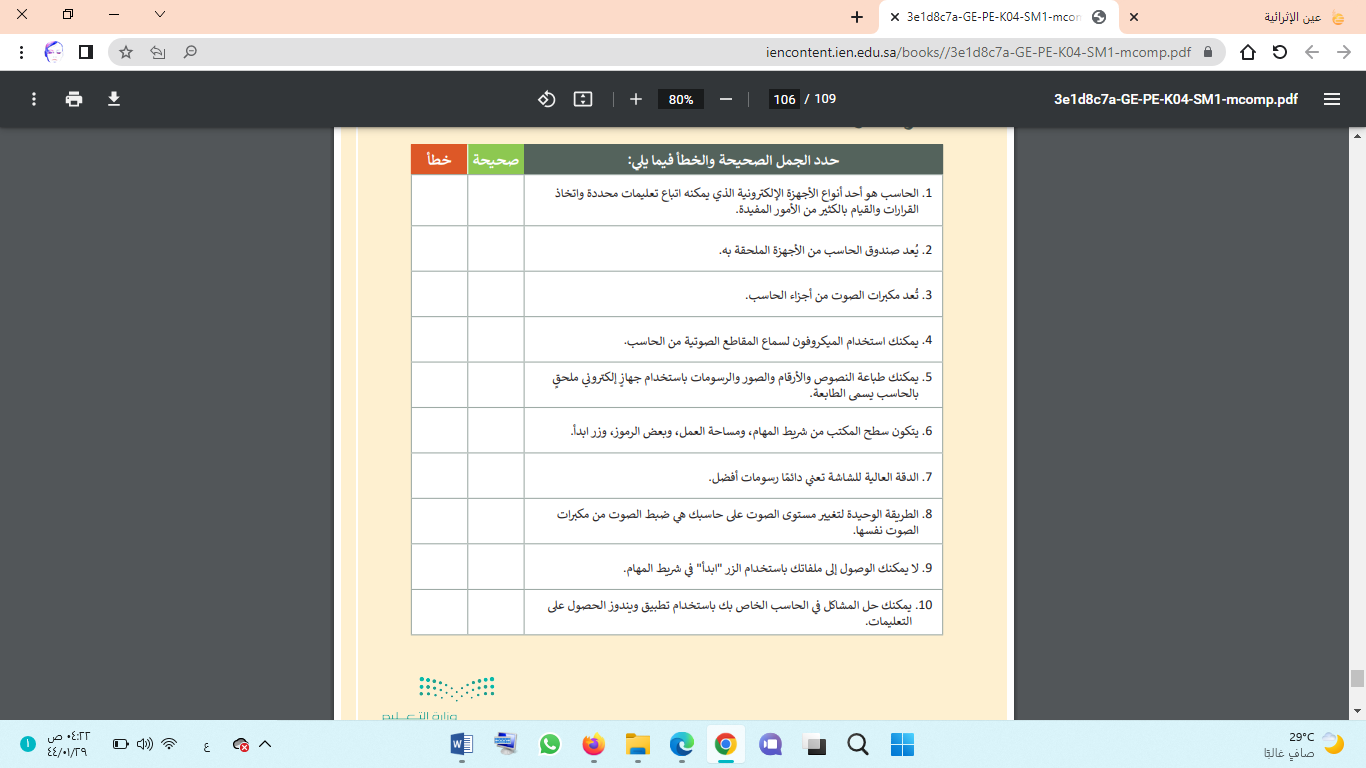 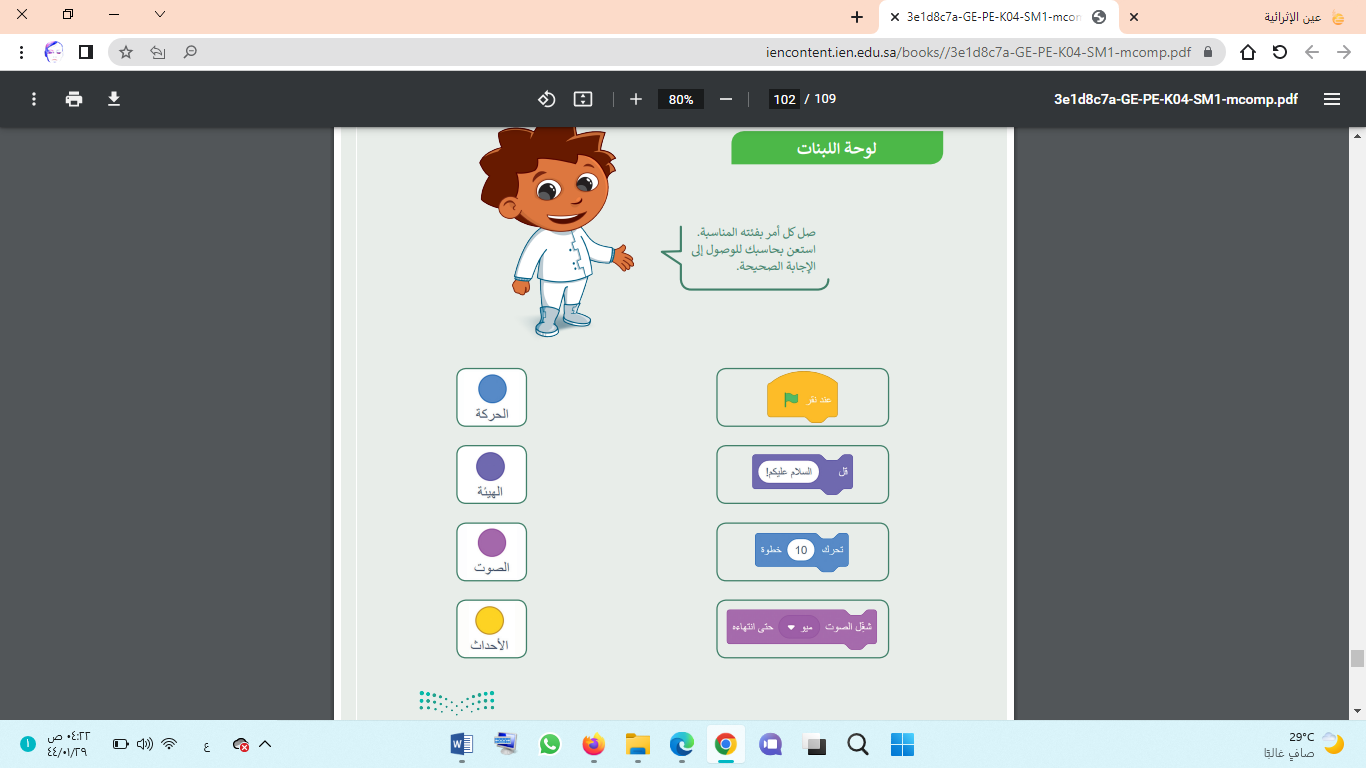 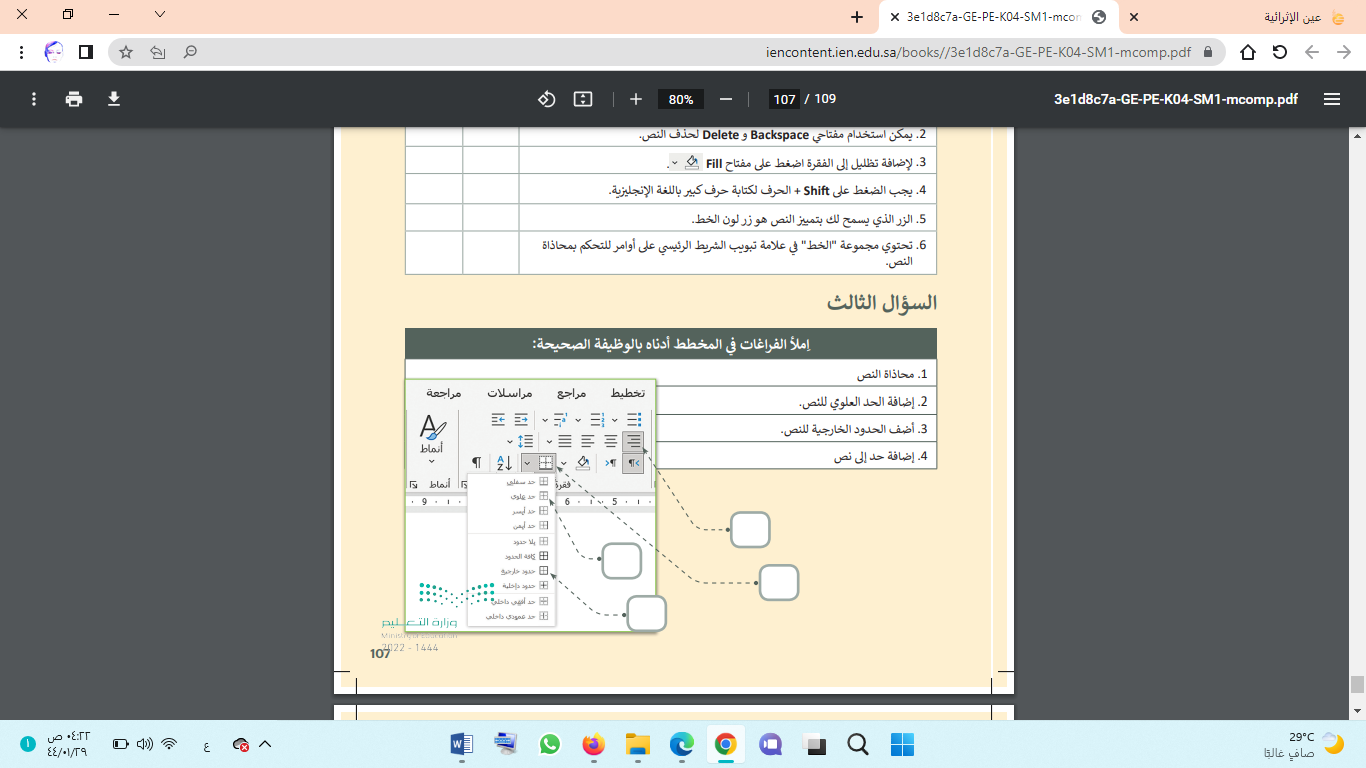 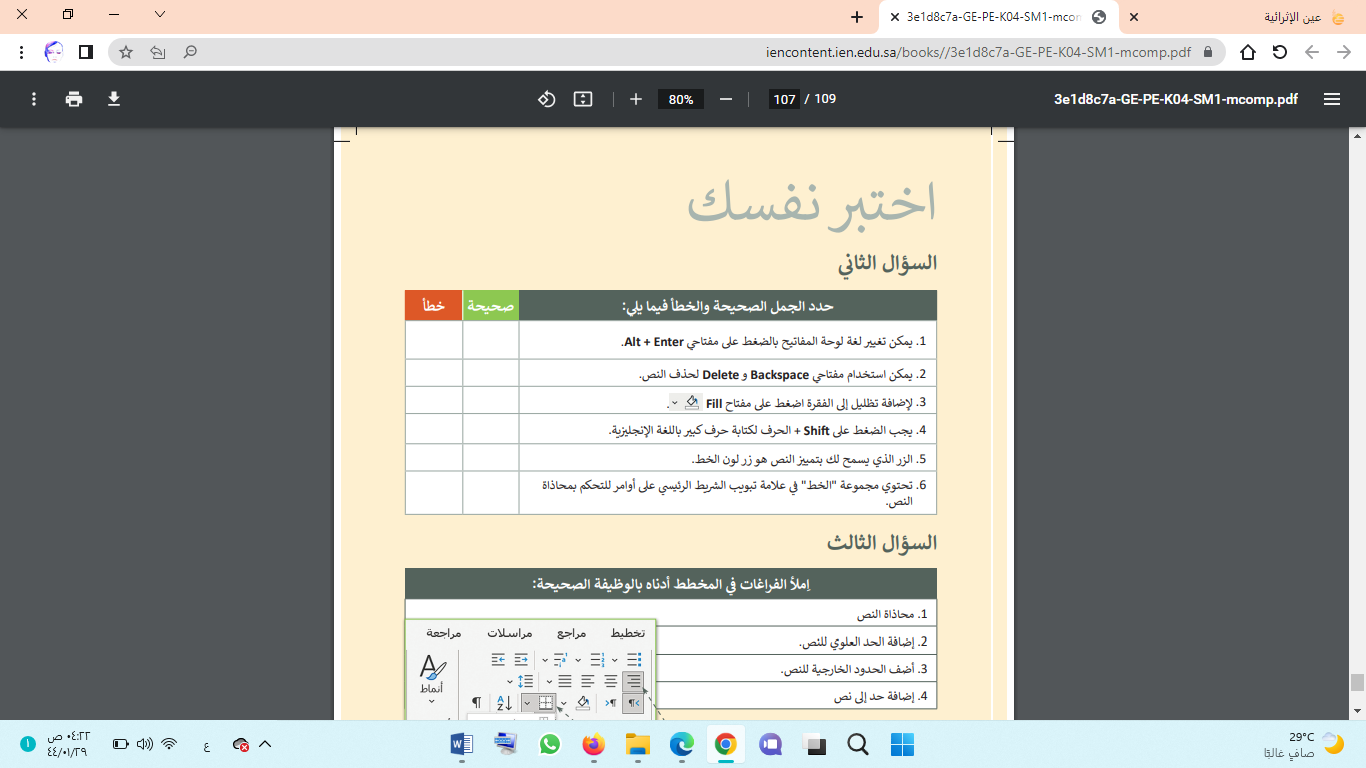 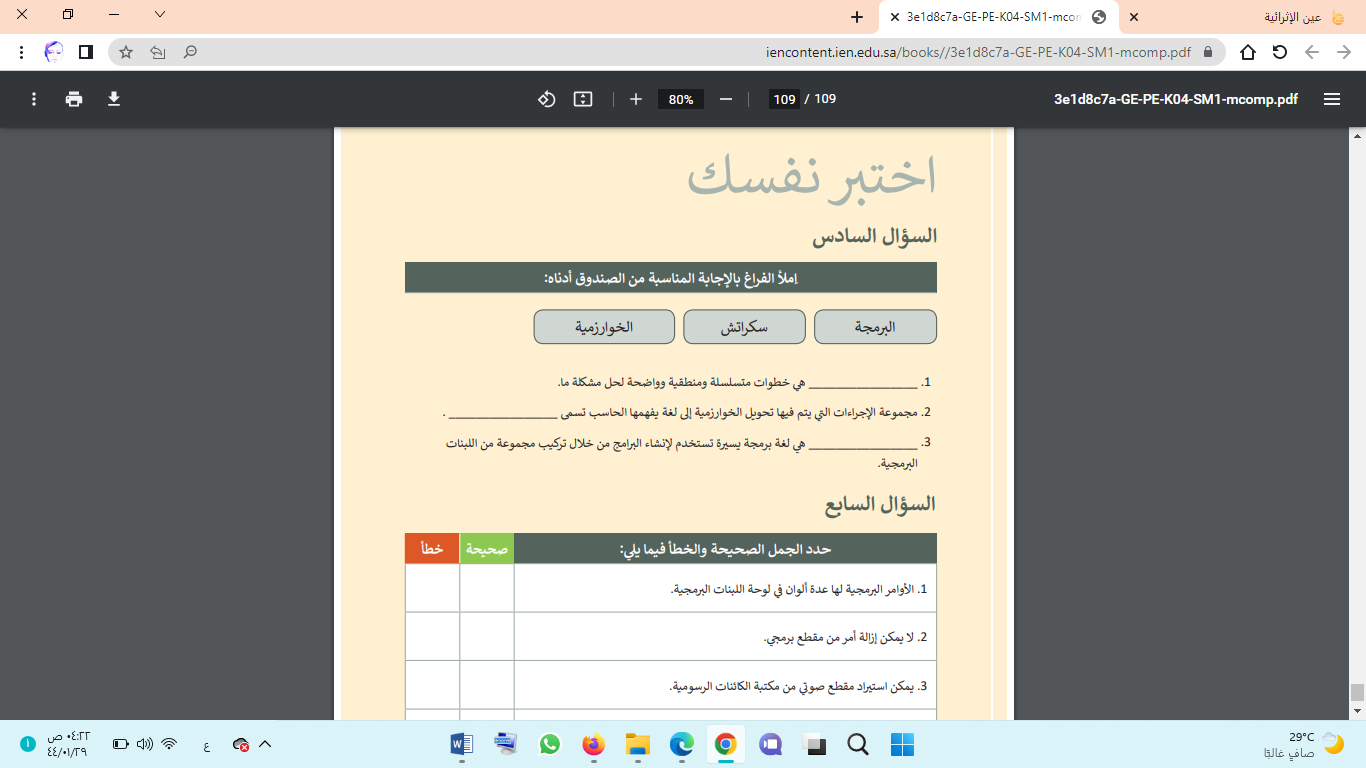 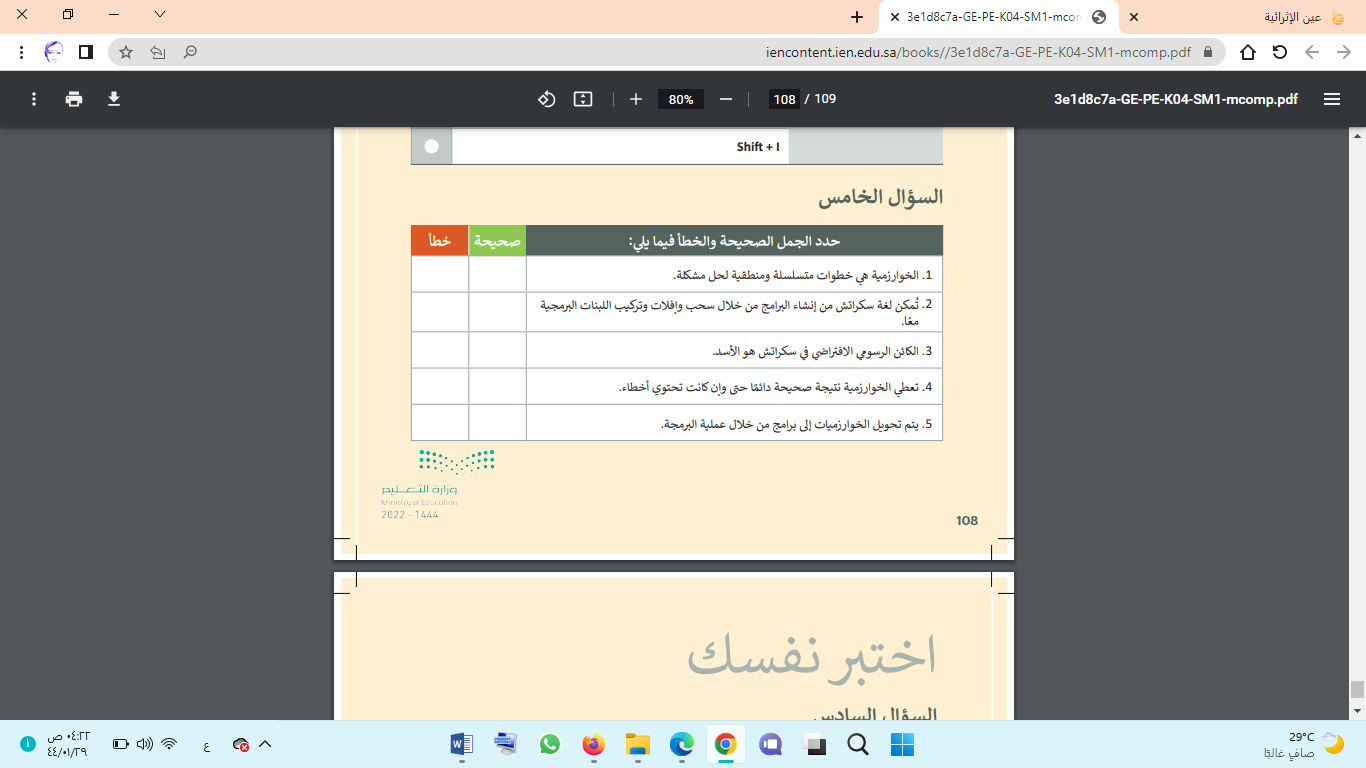 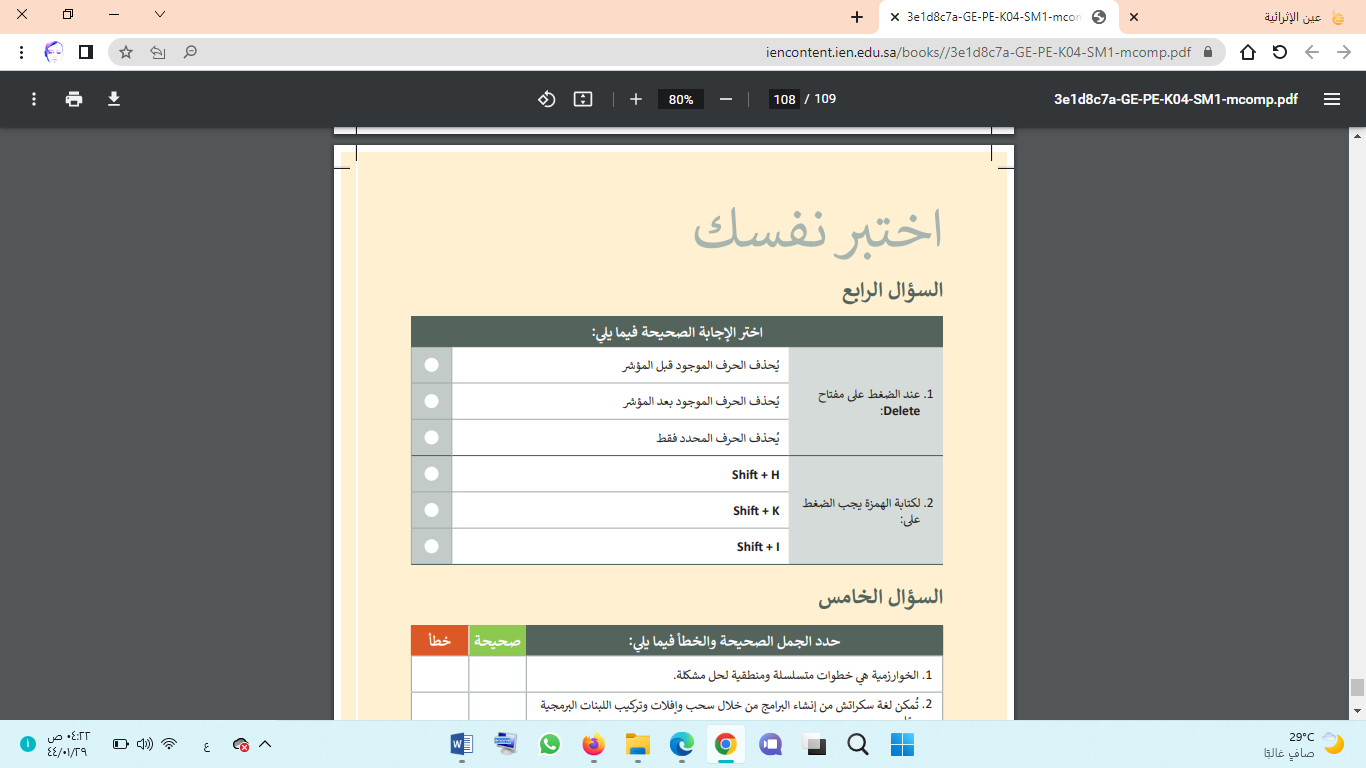 انتهت أسئلة المراجعة مع تمنياتي لكن بالتوفيق والسدادمعلمتك الفخورة بك : رذاذ بن هويمل 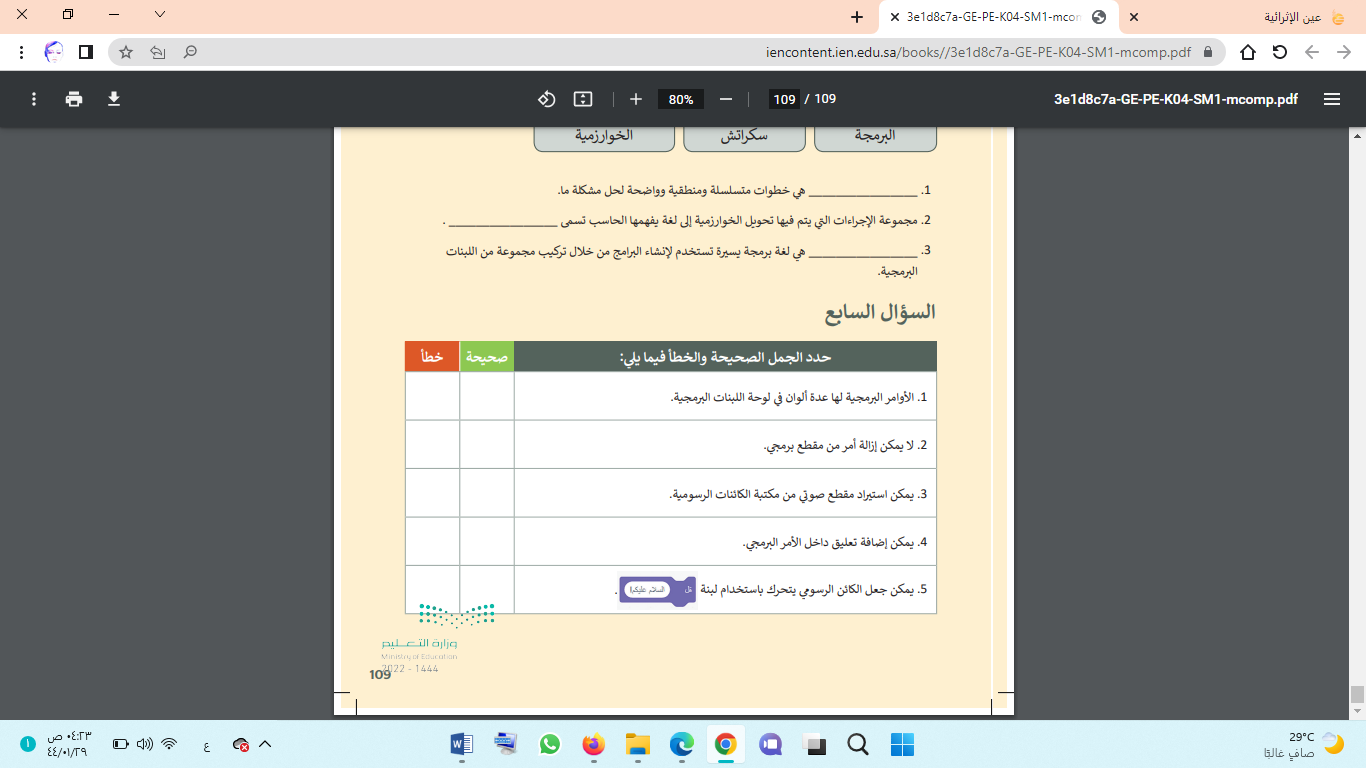 